SUPPLEMENTAL METHODSBiochemical dataSerum cardiac troponin I concentrations were assessed by two independent CLIA-approved laboratories at the University of Louisville and KentuckyOne Health Jewish Hospitals. The Ortho Vitros 5600 assay was used to assess cardiac troponin I in subjects enrolled at the University of Louisville Hospital. For this assay, a 99% cutoff level for a healthy population was 0.035 ng/mL and had a coefficient of variance below 10% at this level. Troponin levels < 0.035 ng/mL were considered non-elevated. This assay’s FDA-approved package insert further defined 0.12 ng/mL as the most efficient (more specific) cutoff point for the diagnosis of acute MI with this assay. Troponin levels >0.12 ng/mL were considered elevated, and levels from 0.035–0.12 ng/mL were considered non-diagnostic for the purposes of the present study.The Beckman Access assay was used to assess cardiac troponin I in subjects enrolled at KentuckyOne Jewish Hospitals. For this assay, a 99% cutoff level for a healthy population was 0.04 ng/mL, but the results did not achieve a coefficient of variance below 10% until 0.06 ng/mL. Troponin levels < 0.04 ng/mL were considered non-elevated. This assay further defined 0.5 ng/mL as the most efficient (more specific) cutoff point for the diagnosis of acute MI. Troponin levels > 0.5 ng/mL were considered elevated, and levels from 0.04–0.5 ng/mL were considered non-diagnostic for this study.Primary endpointsThis evaluation was accomplished by comparing the frequencies of angiographic characteristics in outcome Group 1 (lesions with histologically confirmed thrombus) versus Not-Group 1 (all lesions without histologically confirmed thrombus); outcome Group 2 (lesions with highly probable coronary thrombus) versus Not-Group 2 (all lesions not highly probable of having a coronary thrombus) and outcome Group 3 (lesions highly unlikely to have a coronary thrombus) versus Not-Group 3 (all lesions not highly unlikely to have a coronary thrombus). The ability of an angiographic characteristic to differentiate between outcome groups (and hence its ability to identify the lesion types) was assessed by determining model-estimated odds ratios, sensitivity, and specificity. Since the angiographic characteristics represented a binary response variable, the logit link function was used in this modeling. Also, because the characteristics considered are lesion-specific, both the vessel and the subject represented significant sources of correlation between responses. Thus, model coefficients were estimated using generalized estimating equations (GEE), assuming a compound symmetry correlation structure [1]. Characteristics that could not be determined were considered missing data, to reflect clinical practice. It should be emphasized  that if a clinician were unable to determine the presence or absence of an angiographic characteristic, the failure of the angiographic assessment to produce a result would not have influenced the diagnosis. SUPPLEMENTAL TABLESSupplemental Table 1. Definitions for study diagnoses.APPENDIX FIGURESSupplemental Figure 1. Coronary angiographic assessment scoring sheet.LM — left main coronary artery; LAD — left anterior descending artery; RCA — right coronary artery; LCx — left circumflex arterySupplemental Figure 2. Ambrose Scoring System [3, 4]: Coronary Angiography Scoring Definitions and Guidelines.Supplemental Figure 3. 29-segment coronary artery map with the addition of branch segments of large diagonal or obtuse marginal vessels, and the ramus intermedius branch [2].AM — acute marginal; CX — circumflex artery; LAD — left anterior descending artery; LMCA — left main coronary artery; LPL — left posterolateral; OM — obtuse marginal; RCA — right coronary artery; RPA — right posterior atrioventricular segment; RPDA — right posterior descending artery; RPL — right posterolateralSUPPLEMENTAL REFERENCES1. Lipsitz SR, Kim K, Zhao L. Analysis of repeated categorical data using generalized estimating equations. Statistics Med, 1994; 13: 1149–1163.2. Protocol for the Bypass Angioplasty Revascularization Investigation (BARI). Circulation, 1991; 84 (Suppl. V): V1–V27.3. Ambrose JA, Israel DH. Angiography in unstable angina. Am J Cardiol, 1991; 68: 78B–84B.4. Dangas G, Mehran R, Wallenstein S et al. Correlation of angiographic morphology and clinical presentation in unstable angina. J Am Coll Cardiol, 1997; 29: 519–525.5. Gibson CM, Cannon CP, Murphy SA et al. Relationship of the TIMI myocardial perfusion grades, flow grades, frame count, and percutaneous coronary intervention to long-term outcomes after thrombolytic administration in acute myocardial infarction. Circulation, 2002; 105: 1909–1913.6. Gibson CM, Cannon CP, Murphy SA et al. Relationship of TIMI myocardial perfusion grade to mortality after administration of thrombolytic drugs. Circulation, 2000; 101: 125–130.7. Capone G, Wolf NM, Meyer B, Meister SG. Frequency of intracoronary filling defects by angiography in angina pectoris at rest. Am J Cardiol, 1985; 56: 403–406.8. Goldstein JA, Demetriou D, Grines CL, Pica M, Shoukfeh M, O’Neill WW. Multiple complex coronary plaques in patients with acute myocardial infarction. New Engl J Med, 2000; 343: 915–922.9. Zack PM, Ischinger T, Aker UT, Dincer B, Kennedy HL. The occurrence of angiographically detected intracoronary thrombus in patients with unstable angina pectoris. Am Heart J, 1984; 108: 1408–1412.10. Ambrose JA, Almeida OD, Sharma SK, Dangas G, Ratner DE. Angiographic evolution of intracoronary thrombus and dissection following percutaneous transluminal coronary angioplasty (the Thrombolysis and Angioplasty in Unstable Angina [TAUSA] trial). Am J Cardiol, 1997; 79: 559–563.11. Ambrose JA, Almeida OD, Sharma SK et al. Adjunctive thrombolytic therapy during angioplasty for ischemic rest angina. Results of the TAUSA Trial. TAUSA Investigators. Thrombolysis and Angioplasty in Unstable Angina trial. Circulation, 1994; 90: 69–77.DiagnosesDefinitionsAcute myocardial infarction (MI)Must satisfy ALL:Symptoms consistent with acute ischemia lasting > 10 min in the last 24 hoursST-segment depression/elevation in ≥ 2 continuous ECG leads – OR – elevated cardiac troponinStable coronary artery disease (CAD)Must satisfy ALL:Clinically stablePresenting for an elective catheterization to evaluate for stable CADNo recent revascularization attempts Angiographic CharacteristicScoreScoreScoreScoreScoreScoreScoreScoreScoreScoreScoreScoreScoreVessel (LM, LAD, LCx, RCA, Graft) 
[All vessels must be assigned to one of the above listed vessel types. Note: ramus is considered part of LAD territory]Graft Type (vein, LIMA, RIMA, gastro-epiploic, radial, other)Graft #1 destination (LM, LAD, LCx, RCA, Graft)Graft #2 destination (LM, LAD, LCx, RCA, Graft)Graft #3 destination (LM, LAD, LCx, RCA, Graft)Total number of lesions in this vessel 
[Individual lesion must be in a distinct vessel branch or separated by ≥ 3 cm of normal vessel (< 10 stenosis) to constitute a separate lesion]Lesion number (29-Segment Model) [2]Stenosis by visual inspection (%)01025252525505075759595100Collaterals supplying territory of this vesselYesYesYesYesYesNoNoNoUndeterminedUndeterminedUndeterminedUndeterminedUndeterminedAmbrose Morphology Score [3, 4]SimpleSimpleComplexComplexComplexComplexComplexComplexComplexUndeterminedUndeterminedUndeterminedUndeterminedTIMI Flow Grade [5]3332222111100TIMI MPG [5, 6]3332222111100Spherical, ovoid, or irregular intramural filling defect, surrounded on 3 sides by contrast medium, just distal to or within a coronary stenosis [7]PresentPresentPresentPresentAbsentAbsentAbsentAbsentAbsentUndeterminedUndeterminedUndeterminedUndeterminedAbrupt vessel cutoff with persistence of contrast [8]PresentPresentPresentPresentAbsentAbsentAbsentAbsentAbsentUndeterminedUndeterminedUndeterminedUndeterminedIntraluminal staining [9]PresentPresentPresentPresentAbsentAbsentAbsentAbsentAbsentUndeterminedUndeterminedUndeterminedUndeterminedAny intracoronary filling defect [4]PresentPresentPresentPresentAbsentAbsentAbsentAbsentAbsentUndeterminedUndeterminedUndeterminedUndeterminedMajor dissection present (spiral dissection or a dissection with > 50% diameter reduction) [10, 11]PresentPresentPresentPresentAbsentAbsentAbsentAbsentAbsentUndeterminedUndeterminedUndeterminedUndeterminedMinor dissection present (linear extraluminal cap in >1 view without luminal compromise) [10, 11]PresentPresentPresentPresentAbsentAbsentAbsentAbsentAbsentUndeterminedUndeterminedUndeterminedUndetermined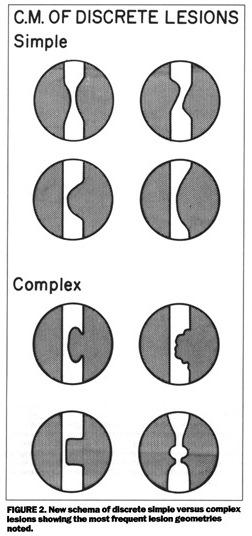 Source: Ambrose J, Israel D. Am J Cardiol, 1991; 68: 78B–84BDefinitionsSource: Ambrose J, Israel D. Am J Cardiol, 1991; 68: 78B–84BComplex Lesions (ACS like lesions):  Irregular ragged borders and intraluminal lucencyEccentric, with a narrow neck, overhanging edges or irregular bordersSource: Ambrose J, Israel D. Am J Cardiol, 1991; 68: 78B–84BSimple Lesions: Stenosis with smooth borders without evidence or any complex featuresRight coronary arteryRight coronary arteryRight coronary artery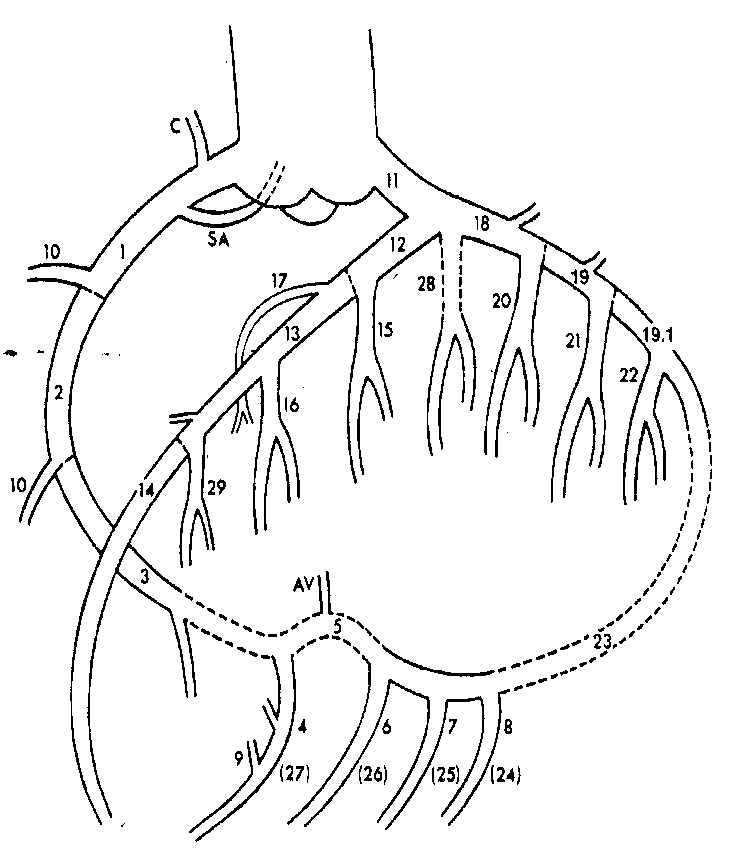 1Proximal RCA conduit segmentProximal RCA conduit segment2Mid-RCA conduit segmentMid-RCA conduit segment3Distal RCA conduit segmentDistal RCA conduit segment4RPDARPDA5RPA RPA 6First RPL segmentFirst RPL segment7Second RPL segmentSecond RPL segment8Third RPL segmentThird RPL segment9Inferior septalInferior septal10AM segment(s)AM segment(s)Left coronary arteryLeft coronary arteryLeft coronary artery11LMCA segmentLMCA segment12Proximal LAD segment Proximal LAD segment 13Mid-LAD segment Mid-LAD segment 14Distal LAD segmentDistal LAD segment15Lateral first diagonal segmentLateral first diagonal segment16Lateral second diagonal segmentLateral second diagonal segment17LAD septal perforator segmentLAD septal perforator segment18Proximal Cx segmentProximal Cx segment19Mid-Cx segmentMid-Cx segment19.1Distal Cx segmentDistal Cx segment20First OM segment First OM segment 21Second OM segment Second OM segment 22Third OM segment Third OM segment 23Cx AV groove continuation segment Cx AV groove continuation segment 24First LPL segmentFirst LPL segment25Second LPL segmentSecond LPL segment26Third LPL segmentThird LPL segment27LPL descending artery segment LPL descending artery segment 28Ramus intermediusRamus intermedius29Third diagonal segmentThird diagonal segmentCoronary vesselsCoronary vesselsLMCALMCALADLCxRCASegment numbers corresponding to lesionsSegment numbers corresponding to lesions111112, 13, 14, 15, 16, 17, 28, 295, 6, 7, 8, 18, 19, 19.1, 20, 21, 22, 231, 2, 3, 4, 9, 10, 24, 25, 26, 27